International Sales InternshipMartin Mulligan Marketing Ltd is an international marketing services company based in the UK.We are currently offering unpaid international sales internships for highly motivated candidates.Internships are available immediately and during 2020/21General informationDuration:          3 monthsCommitment:   Full-timeSuccessful candidates will gain experience and new skills in the following Sales disciplines: -ProspectingNegotiationProposal WritingQuoting to WinTeam SellingKey Account SellingFulfilmentOvercoming ObjectionsSelling Against CompetitionClosing TechniquesExhibition SellingPerks working with us:No experience necessary. Training will be given, giving you the opportunity to polish your skills.The feasibility to work from home is also facilitated, providing you with a working opportunity at the comfort of your own home.Please send your application to:  hr@martinmulliganmarketing.comTel:+44 (0)1744 778070
Mob:+44(0)7500 660348
Email:mrtnmulligan@gmail.com
www.martinmulliganmarketing.comMartin Mulligan Marketing Ltd.Barcode House, Shaw StreetSt. HelensWA10 1ENUnited Kingdom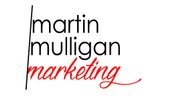 